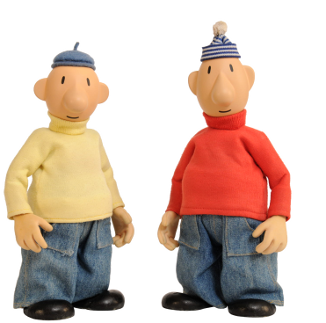 NA  KRAJ  REČENICE  STAVI ODGOVARAJUĆI  REČENIČNI ZNAK.Baka  Kata  plete  šal__	                           Ivane, požuri__Zorane,  ne  trči  po  travi__	                Što  imaš  u  ruci__Kakve  je  boje  trava__	                           Ne  guraj  se__Kada  ćemo  ići  u  Osijek__	                            Igračke  su  u  kutiji__Anita  čita knjigu__	                                          Voliš li  jesti  špinat__ZA  SVAKU  SLIČICU OSMISLI  I  NAPIŠI  JEDNU  REČENICU.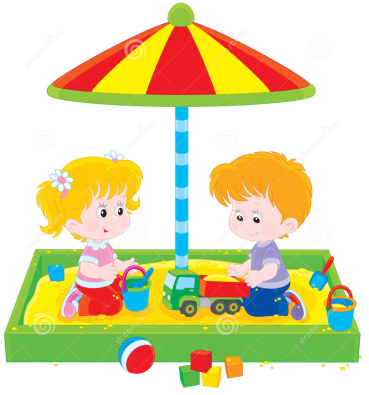 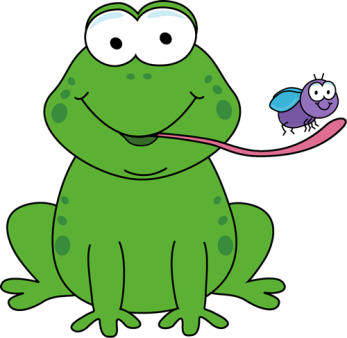 OD  ZADANIH  RIJEČI  SLOŽI  REČENICU.PASE            ZALENU             TRAVU              KRAVAMEDO             KRUŠKE               VOLI                BRUNDO  KUPILA             JE                MI               MAMA            JAKNUKUPUS           VOLIM           NE            JESTISAM              GLEDAO              KINU               U               CRTIĆPUTUJE               NOVSKU              U             VINKO